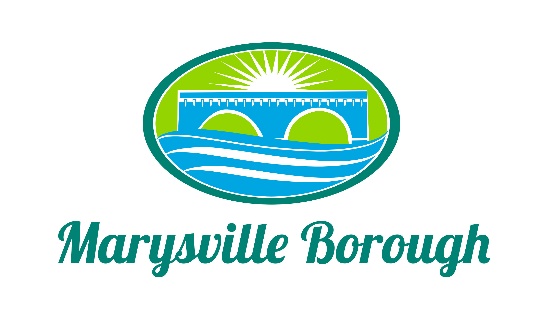 August 23, 2022AGENDAWORK SESSION						NonePUBLIC MEETING					Call to Order at 7:30 PM	Introduction of Visitors and Roll Call of Members and Staff.Jennifer Brock			_____	     Jason Finnerty, County Planner Staff	_____	  Stephanie Stoner                     _____	     Greg Rogalski, Borough Engineer		_____Scott Artley			_____	     Charles Wentzel, Council Liaison 	_____Julie Walter			_____		Robert Zimmerman, III	_____		Minutes. February 22, 2022.March 22, 2022.May 24, 2022.Public Comment – Please Keep to a Three (3) Minute Time Limit.	Old Business:New Business: Review Perry County Comprehensive Plan.General Announcements.6.	Report on Borough Council Meetings. 7.	Public Comment – Please Keep to a Three (3) Minute Time Limit.	8.	Adjournment.Next Workshop Meeting Date:  September 21, 2022Next Meeting Date:  September 27, 2022